Deutsch–Französische Gesellschaft 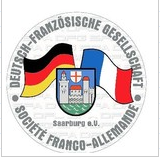 Société Franco-Allemande Saarburg e.V.Protokollder ordentlichen Mitgliederversammlung DFG Saarburg 2017 für das Geschäftsjahr 2016 am 17.03.2017 im Hotel „St. Erasmus“ in TrassemBeginn:  19:45Ende:     21:00Teilnehmerzahl laut Anwesenheitsliste 29 Mitglieder und 3 GästePunkt 1:  Begrüßung durch den PräsidentenNach einer formlosen Begrüßung eröffnet der Vorsitzende (im Folgenden auch „Präsident“ genannt) der DFG Saarburg Jörg Volk die Versammlung und stellt die Beschlussfähigkeit der Versammlung fest.Präsident Volk bittet den Sekretär Hermann Boos das Protokoll zu führen.Danach begrüßt Volk die Mitglieder offiziell. Ganz besonders herzlich begrüßt Volk seinen Amtskollegen aus Trier, Herrn Joachim Schütze, Präsident der DFG Trier. Als Gäste werden Frau Sandra Gehlen und Frau Eva Schmitz begrüßt.Präsident Volk bittet nun die Versammlung sich von ihren Plätzen zu erheben und der verstorbenen Mitglieder zu gedenken, die im letzten Jahr von uns gegangen sind.Punkt 2:  Diskussion und Genehmigung des Protokolls der MV 2016Das Protokoll wurde abgefasst von dem Sekretär Hermann Boos. Diskussion und geheime Abstimmung wird nicht beantragt. Alle sind mit dem Protokoll einverstanden und erteilen Herrn Boos per Handzeichen ihre Entlastung.Punkt 3:  Bericht des PräsidentenPräsident Volk berichtet über das satzungsgemäße Vereinsjahr, also vom 1.1.2016 bis zum 31.12.2016.Die DFG Saarburg hat 93 eingetragene Mitglieder, darunter sind 15 französische Mitglieder.Im Berichtsjahr fanden 2 Vorstandsitzungen und 9 offizielle Veranstaltungen statt. Alle Veranstaltungen waren mäßig bis gut besucht.Punkt 4:  Bericht der SchatzmeisterinFrau Hiltrud Sieren stellt der Versammlung ihren Kassenbericht für das Geschäftsjahr 2016 vor. Sie stellt fest, dass die DFG Saarburg finanziell sehr gut dasteht.Sie bittet abermals die Mitglieder die Änderung ihrer Kontodaten bis zum Jahresende ihr mitzuteilen, da das VoBa-SEPA-Programm entsprechend korrigiert werden muss. Bei Rückbuchungen wird die Vereinskasse jeweils mit 3,00€ belastet. Punkt 5:  Bericht der KassenprüferHerr Lothar Holl und Herr Karges haben die Kasse in Serrig am 14.03.2017 geprüft.Kassenprüfer Alfred Karges bescheinigt Frau Hiltrud Sieren eine ordentliche, ordnungsgemäße und wiederum geradezu vorbildliche Kassenführung und befürwortet die Entlastung.Punkt 6:  Aussprache zu den BerichtenEs gibt keine Wortmeldungen und Fragen.Punkt 7:  Entlastung des VorstandesHerr Alfred Karges stellt den Antrag den Vorstand zu entlasten. Geheime Abstimmung wird nicht beantragt. Bei Enthaltung der Betroffenen wird dem Vorstand per Handzeichen einstimmig Entlastung erteilt.Punkt 8:  Wahl des WahlleitersNach der Entlastung des „alten“ Vorstandes wird nun der Wahlleiter für die anstehende Wahl des neuen Wahlleiters gesucht. Herr Volk schlägt Herrn Manfred Hoffmann vor. Weitere Kandidaten gab es nicht. Geheime Wahl wird nicht beantragt. Herr Hoffmann wird per Handzeichen einstimmig bei seiner Enthaltung zum Wahlleiter gewählt. Er nimmt die Wahl an.Punkt 9:  Wahl des gesamten VorstandesWahlleiter Manfred Hoffmann lobt die engagierte und vorbildhafte Amtsführung des bisherigen Vorsitzenden Jörg Volks und schlägt ihn zur Wiederwahl vor. Auf Anfrage gibt es keine weiteren Kandidaten. Geheime Wahl wird nicht gewünscht. Jörg Volk wird per Handzeichen einstimmig bei seiner Enthaltung zum Vorsitzenden („Präsident“) der DFG Saarburg gewählt. Er nimmt die Wahl dankend an.Der alte und neue Präsident Jörg Volk übernimmt nun die Wahlleitung von Herrn Hoffmann mit einem Dankeschön an denselben. Es kommt jetzt zur Wahl des stellvertretenden Vorsitzenden (Vizepräsident).Der bisherige Vizepräsident Herr Roland Gehlen stellt sich nicht mehr zur Wahl. Herr Volk schlägt Frau Marie-Françoise Goimard-Boos vor. Auf Nachfrage werden keine weiteren Vorschläge genannt. Geheime Wahl wird nicht beantragt. Marie-Françoise Goimard-Boos wird per Handzeihen einstimmig bei ihrer Enthaltung zur stellvertretenden Vorsitzende, sprich „Vizepräsidentin“ der DFG Saarburg gewählt. Sie nimmt die Wahl dankend an. Als Sekretär schlägt Herr Volk Hermann Boos vor. Es gibt keine weiteren Kandidaten. Geheime Wahl wird nicht beantragt. Hermann Boos wird per Handzeichen einstimmig bei seiner Enthaltung zum Sekretär der DFG Saarburg gewählt. Hermann Boos nimmt die Wahl dankend an.Als dessen Vertretung schlägt Herr Boos Frau Barbara Apps-Ellroth vor. Weitere Vorschläge werden nicht genannt. Geheime Wahl wird nicht beantragt. Barbara Apps-Ellroth wird per Handzeichen einstimmig bei ihrer Enthaltung zur stellvertretenden Sekretärin der DFG Saarburg gewählt. Sie nimmt die Wahl dankend an.Es kommt nun zu der Wahl der Beisitzer. Dem Vorstand der DFG Saarburg können 4-10 Mitglieder angehören. Die Betreffenden werden en bloc gewählt und da auf Anfrage von Herrn Volk keine geheime Wahl beantragt wird offen per Handzeichen. Einstimmig bei jeweils eigener Enthaltung werden als Beisitzer in den Vorstand der DFG Saarburg gewählt: Hiltrud Sieren, Dietrich Sieren, Miriam Uriate, Roland Gehlen, Rolf Theiß, Dieter Ellroth, Christiane Kopp und Anette Brück-Fink.Frau Hiltrud Sieren soll vom Vorstand zur Schatzmeisterin bestellt werden, ihr Ehemann Dietrich Sieren zu ihrem Stellvertreter. Beide sind damit einverstanden.Punkt10:  Wahl der KassenprüferVon der Versammlung werden die Herren Alfred Karges und Lothar Holl vorgeschlagen. Geheime Wahl wird nicht beantragt. Sie werden jeweils per Handzeichen einstimmig bei ihrer Enthaltung als Kassenprüfer gewählt. Beide nehmen die Wahl an. Die Amtszeit der Kassenprüfer währt wie die Amtszeit des gesamten Vorstandes 2 Jahre.Punkt11: Diskussion und Abstimmung Erhöhung MitgliederbeitragLaut § 4,1 unserer Satzung muss der Beitrag jährlich von der MV festgesetzt werden.Nach Rückfrage von Präsident Volk an seine Schatzmeisterin Hiltrud Sieren ist auch in diesem Jahr keine Erhöhung der Mitgliederbeiträge erforderlich.Punkt12:  Vorschau auf unser ProgrammDer Vorstand wird bei seiner nächsten Tagung dies beschließen und organisieren.Bereits im neuen Programm aufgenommen ist u. a. neben dem Sommerfest die Besichtigung des Saargauhofes in Kahren am 1.5. und die Besichtigung des Europaparlamentes in Straßburg am 3. Oktober.Punkt13:  VerschiedenesHerr Jürgen Schütze stellt am Ende der Versammlung kurz das weitere Programm der DFG Trier vor.Präsident Jörg Volk schließt die Versammlung um 21:00 Uhr, dankt den Teilnehmern für ihre Aufmerksamkeit und ihre Geduld und wünscht abschließend allen einen „Guten Appetit“.Saarburg-Beurig, den 30.03.2017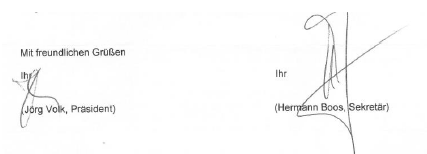 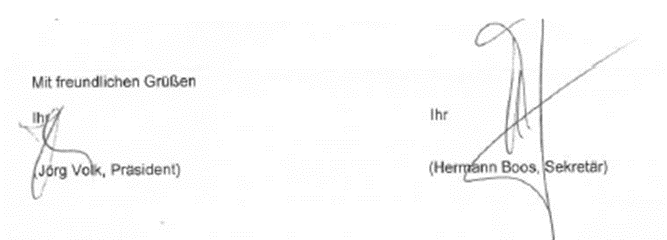 